Leeds Migration 	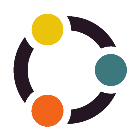 PartnershipLMP Strategy Group – 11th September 2019 action notes:Employment and Learning PriorityA case study was discussed to introduce the employment and learning priority and highlighted the need to:Manage people’s expectations around paying for education coursesExplain how to apply for jobsPromote the value of volunteer opportunitiesRecognise people require their essential needs to be met first and then they will focus on their aspirations for employment and learning. Long term this will support their health and wellbeingKey concerns identified:It’s important to establish a person’s right to workDisclosure and barring service (DBS) checks have been difficult to obtain due to organisations requesting enhanced checks unnecessarily Some have been refused job opportunities because of the delays in the Security Industry Authority (SIA) overseas criminality check service LMP detailed plan and plan on a pageThe draft action plan was shared and discussed with some recommendations being made. Action: All are invited to provide feedback/recommendations regarding the final wording of the action plan. Feedback to be sent to either Pauline.ellis@leeds.gov.uk or Jennifer.jennings@leeds.gov.uk  by the 9th October 2019 Action: Kathryn Ashworth will edit the format of the action plan to see if the information for each priority can be kept to one pageAction: all partners are asked to consider how they contribute to each priority and if your organisation is not named in a specific area where you provide support, please forward your details to either Pauline.ellis@leeds.gov.uk or Jennifer.jennings@leeds.gov.ukA draft plan on a page was shared and its purpose was explained; the plan on a page provides a brief overview of the work being done by LMP and aims to encourage people to action. Action: Feedback/amendments for the plan on a page to be sent to either Pauline.ellis@leeds.gov.uk or Jennifer.jennings@leeds.gov.ukThe action plan and plan on a page will be uploaded to the LMP blog once finalised.   Health discussion pre-Leeds Strategic Migration BoardHelen Laird, Head of Public Health, shared a migrant health board update. All shared in the discussion about the health board’s priorities:To improve access to health and wellbeing services  To minimise the adverse impacts of the 2017 amendments to the NHS (charges to overseas visitors) regulations Improve access to primary care particularly in relation to pregnancy and childbirthImprove mental health of migrantsIncrease access to health protection screening, vaccination and treatment services, particularly TB and MMRTackling poor housing, where it impacts on health outcomesIncrease awareness and reduce impact of female genital mutilation, sexual violence and domestic violenceImprove data quality and data collection issues that impact on quality and sensitive targeting of service provisionsThe migrant health board will be reviewing their priorities at their next meeting in November. Action: Helen will share information about how the migrant health board priorities were mapped.The migrant health board will be presenting their update to the Leeds Strategic Migration Board (LSMB), on Thursday 12th September 2019. Karen Pearse and Kathryn Ashworth will be representing LMP at this meeting. Action: LMP are to provide case studies to influence boards in their decisions AOBKaren Pearse (PAFRAS) has volunteered to help facilitate and prepare for LMP’s strategic meetings in place of Ruth Davany. Karen will also be representing LMP at the Leeds Strategic Migration Board.  Future LMP Strategy Group meeting dates:Wednesday 27th November 2019 – Leeds Asylum Seeker’s Support Network, The Old Public Library, 116 Dewsbury Road, Beeston LS11 6XD map - 10am -12pm 